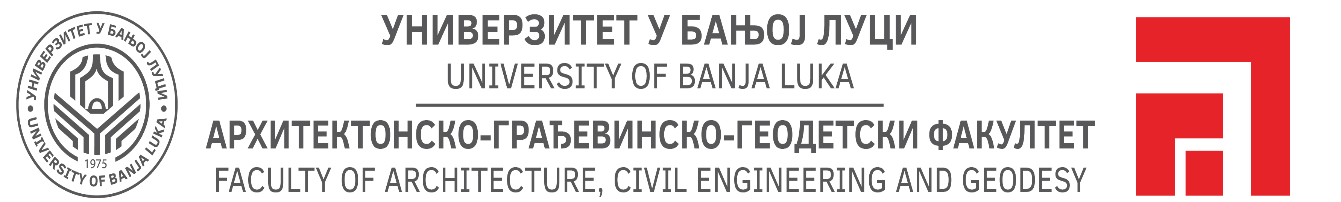 О Г Л А С                                                                                              ЗА ЈАВНУ ОДБРАНУ                                                     ЗАВРШНОГ РАДА ЗА II ЦИКЛУСДана 28.06.2023. године на Архитектонско-грађевинско-геодетском факултету у Бањој Луци одбрани завршног рада за II циклус приступиће кандидат МИЛЕ КНЕЖЕВИЋ  из Бањалуке, студент МАСТЕР студија студијског програма Геодезија.Завршни рад за II циклус урађен из области (предмета): Катастар непокретности 3Тема: „Процјена вриједности непокретности на основу катастарских података и регистра цијена непокретности“Комисија за преглед, оцјену и одбрану:Проф. др Миодраг Регодић,                                                         предсједник комисије                                                 Проф. др Драган Мацановић,                                                    ментор - члан комисијеДоц. др Сања Туцикешић,                                                                   члан комисије Јавна одбрана завршног рада одржаће се у сриједу 28.06.2023. године у амфитеатру  Архитектонско-грађевинско-геодетског факултета (КАМПУС) у Бањој Луци са почетком у 14,00 сати.Бања Лука, 19.06.2023. године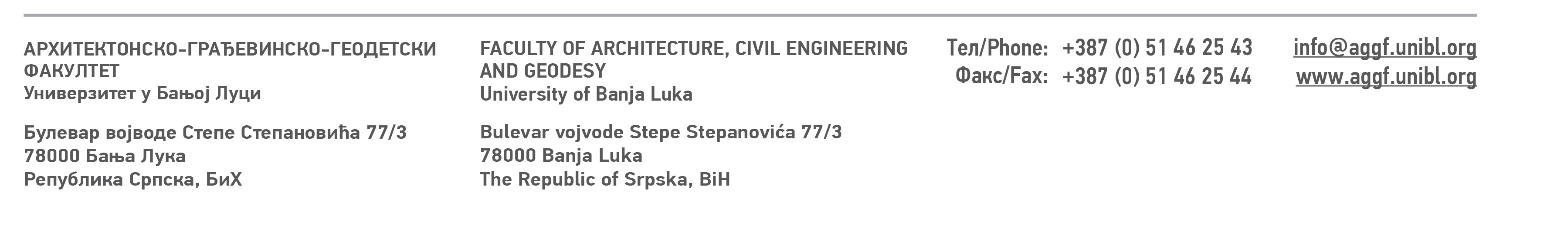 